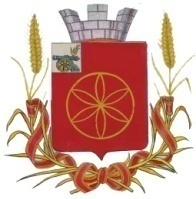   АДМИНИСТРАЦИЯ МУНИЦИПАЛЬНОГО ОБРАЗОВАНИЯРУДНЯНСКИЙ РАЙОН СМОЛЕНСКОЙ ОБЛАСТИ                                   П О С Т А Н О В Л Е Н И Еот 29.11.2022 № 380 Об утверждении размера родительской платы за присмотр и уход за одним ребенком в день в муниципальных бюджетных  образовательных учреждениях, реализующих основную общеобразовательную программу дошкольного образования           На основании постановления Администрации муниципального образования Руднянский район Смоленской области от 25.12.2013 № 652 «Об утверждении Положения о порядке определения и взимания родительской платы за присмотр и уход за детьми, в муниципальных образовательных учреждениях, реализующих образовательную программу дошкольного образования, находящихся на территории муниципального образования Руднянский район Смоленской области»:1.   Установить с 01.01.2023 года размер  платы, взимаемой с родителей (закон-ных представителей) за присмотр и уход за одним ребенком в день в муниципальных бюджетных образовательных учреждениях, реализующих основную общеобразовательную программу дошкольного образования:         - для детей в возрасте от 1 до 3-х лет – 108 рублей 78 копеек;         - для детей в возрасте от 3-х до 8 лет – 133 рублей 58 копеек.2. Руководителям муниципальных бюджетных образовательных учреждений, реализующих основную общеобразовательную программу дошкольного образования:- довести до сведения родителей (законных представителей) размер родительской платы за   присмотр и уход за одним ребенком в день с 01.01.2023 года;-заключить дополнительные соглашения  к договорам  с родителями (законными представителями).3. Признать утратившим силу постановление Администрации муниципального образования Руднянский район Смоленской области от 06.04.2022 года № 110 «Об утверждении размера родительской платы за присмотр и уход за одним ребенком в день в муниципальных бюджетных  образовательных учреждениях, реализующих основную общеобразовательную программу дошкольного образования».И.п. Главы  муниципального образованияРуднянский район  Смоленской области                                                              С.Е. Брич       